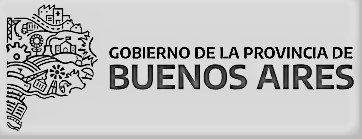 DIRECCIÓN DE EDUCACIÓN SUPERIORINSTITUTO SUPERIOR DE FORMACIÓN                                         DOCENTE Nº 103SOLICITUD DE EQUIVALENCIA 2024(A completar por el/la  estudiante)Sra. Directora Instituto Superior de Formación Docente  N° 103 El/la  que suscribe, ……………………………………………….…………………..estudiante  de la carrera……… ……..….................., solicita se le reconozca equivalencia de estudios de las siguientes asignaturas aprobadas ,para poder cursar la carrera……………………………………………………………………….Adjunta a la presente  solicitud  la siguiente documentación:……………………………………………………………………………………                                                                                        ……………………………………………………………………………                                                                                                  Firma del alumno/a Observación: Solicitamos leer atentamente los cuadros de equivalencias que se informan en la paginaFecha: ……….…/……………/……………Documentación  presentada Recibido  por………….......................... .................................. Materia a reconocer por equivalenciaMateria curricular que presenta 